10.06.2019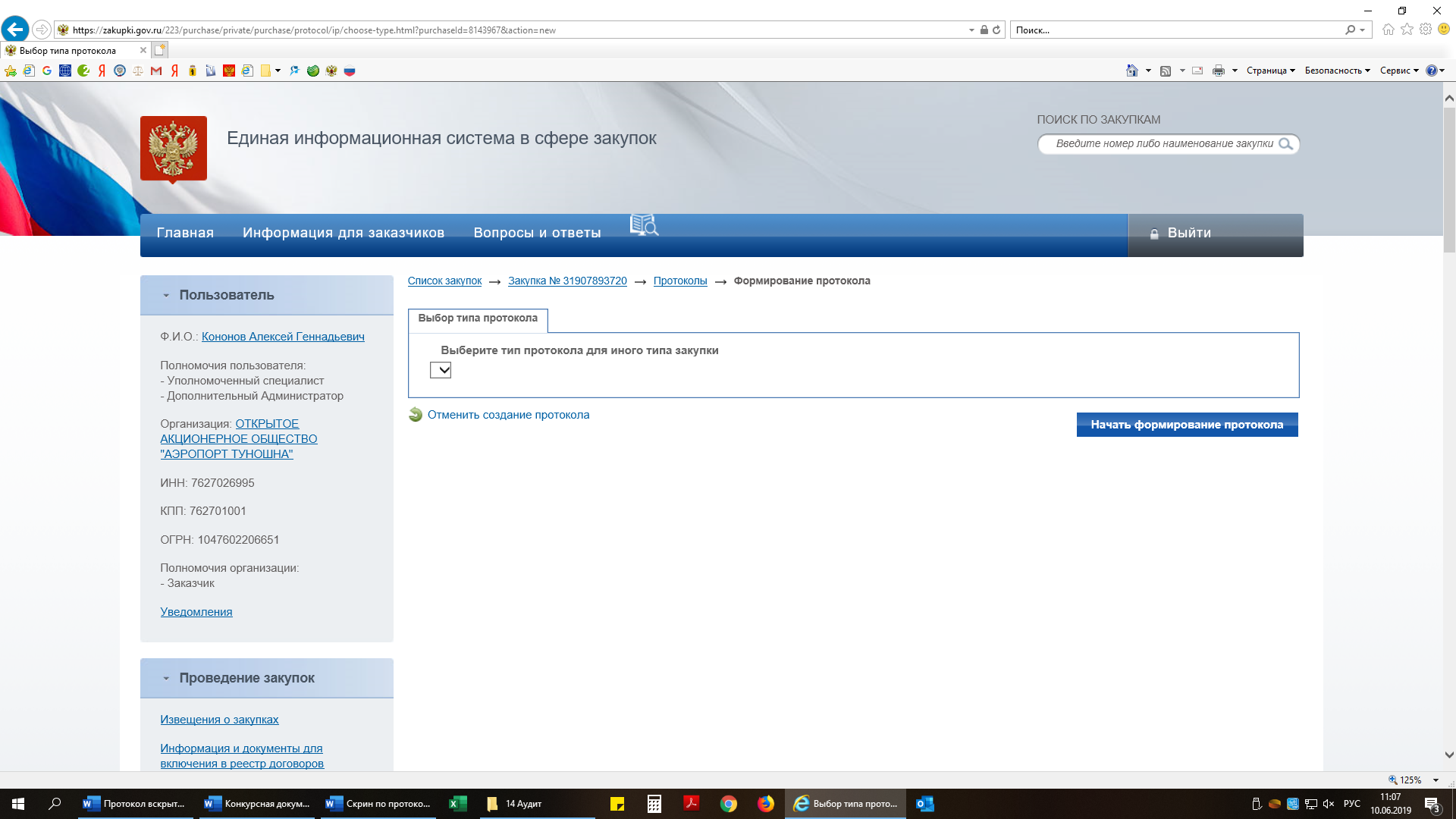 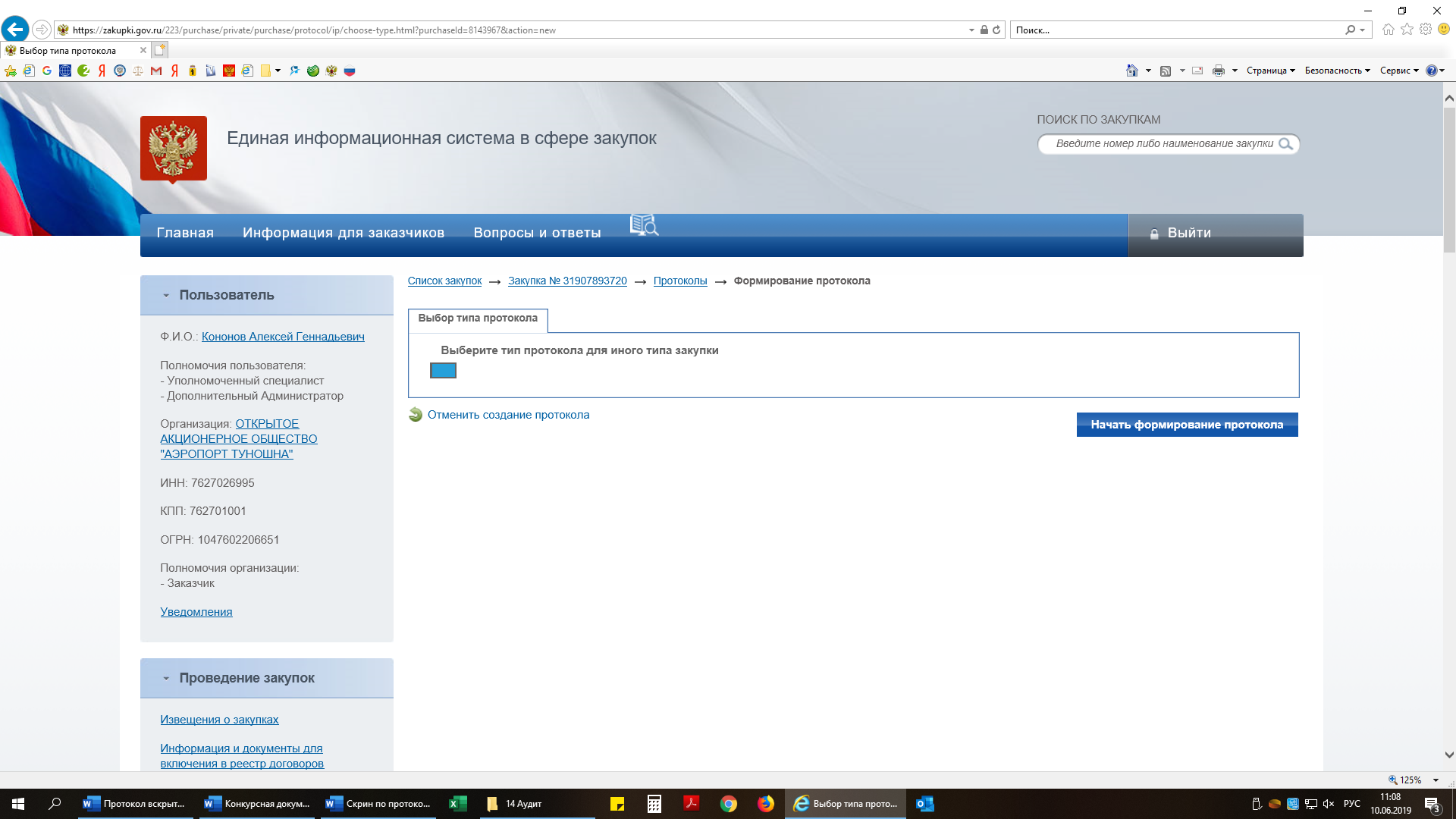 13.06.2019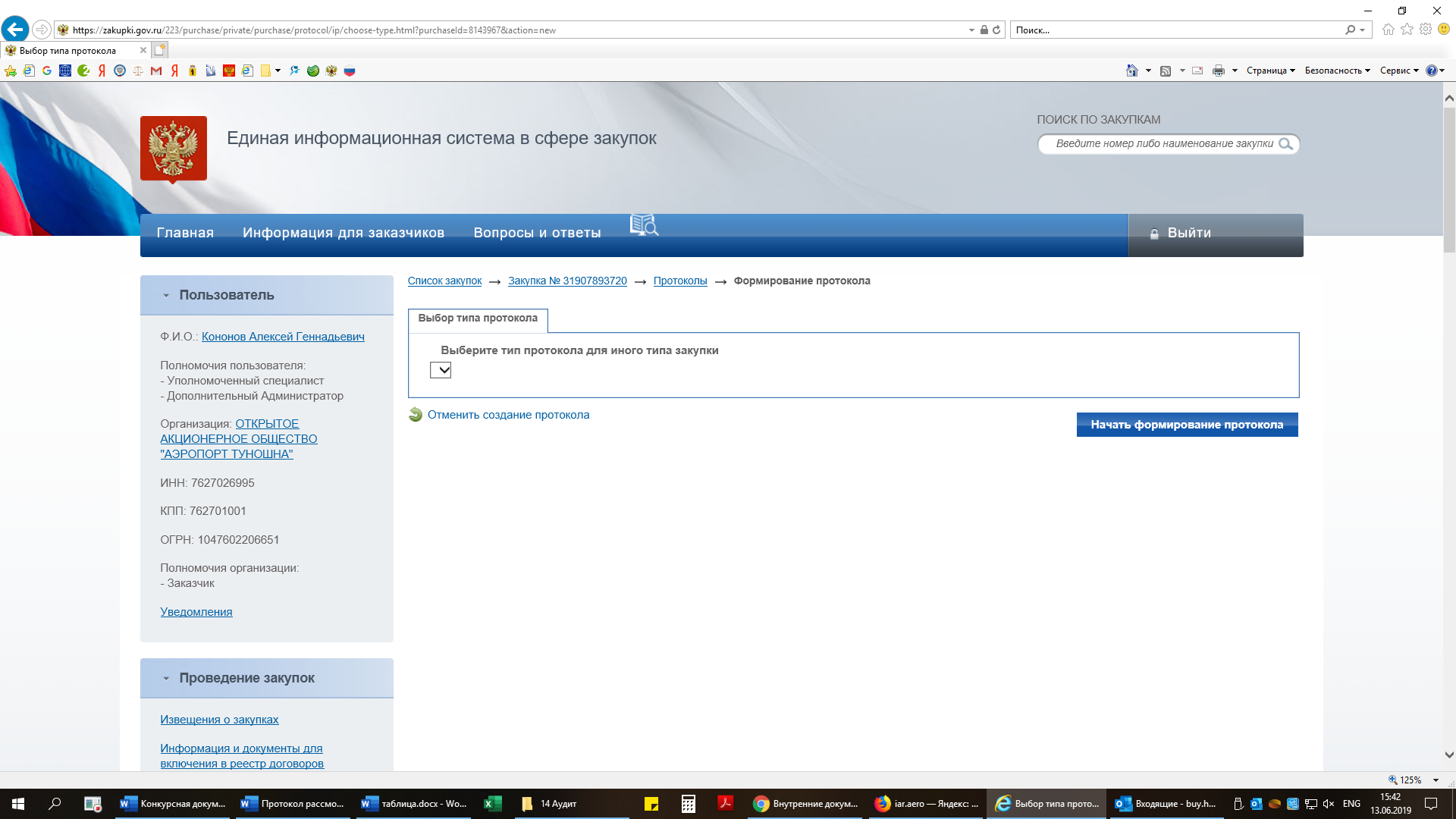 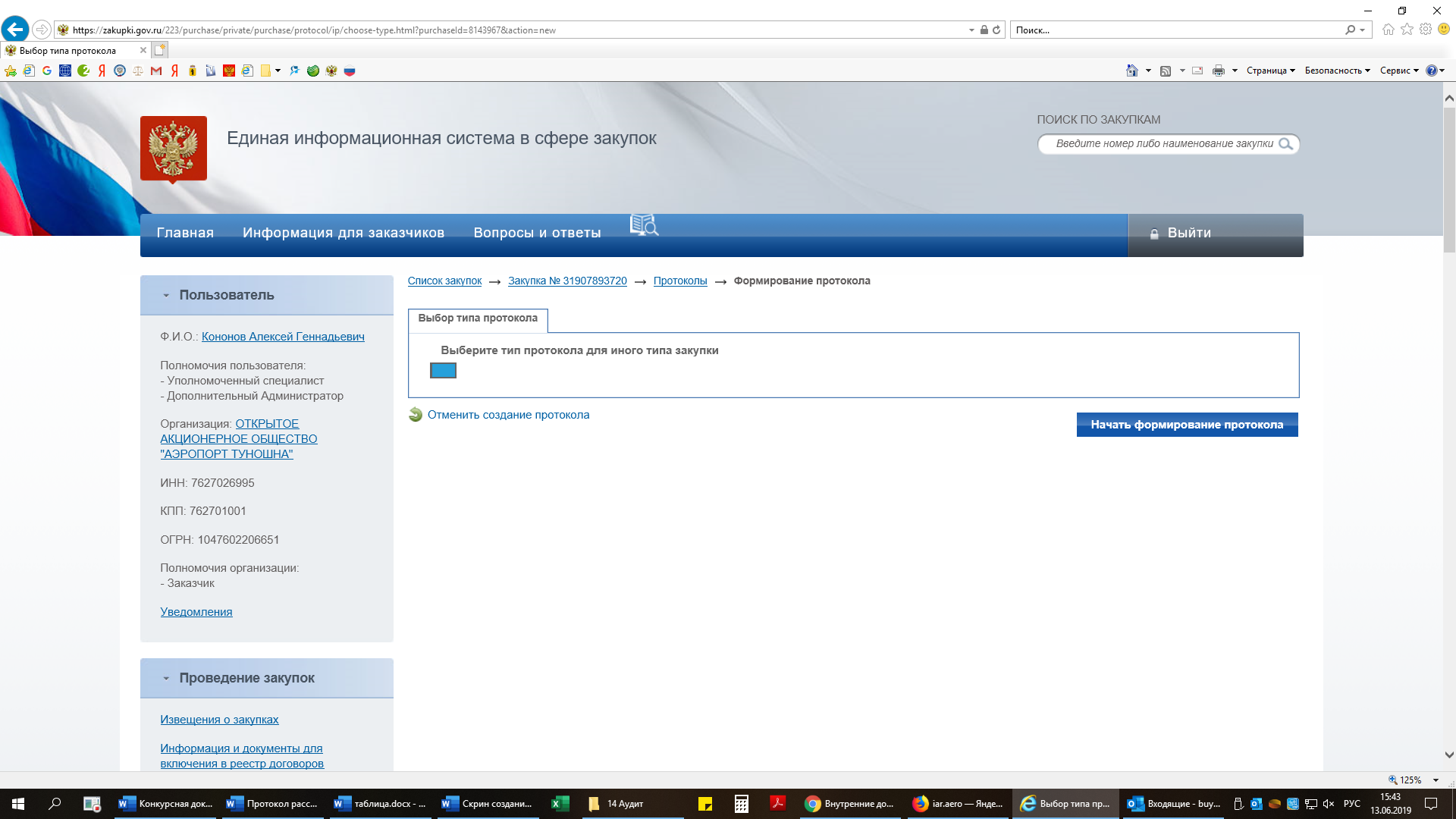 14.06.2019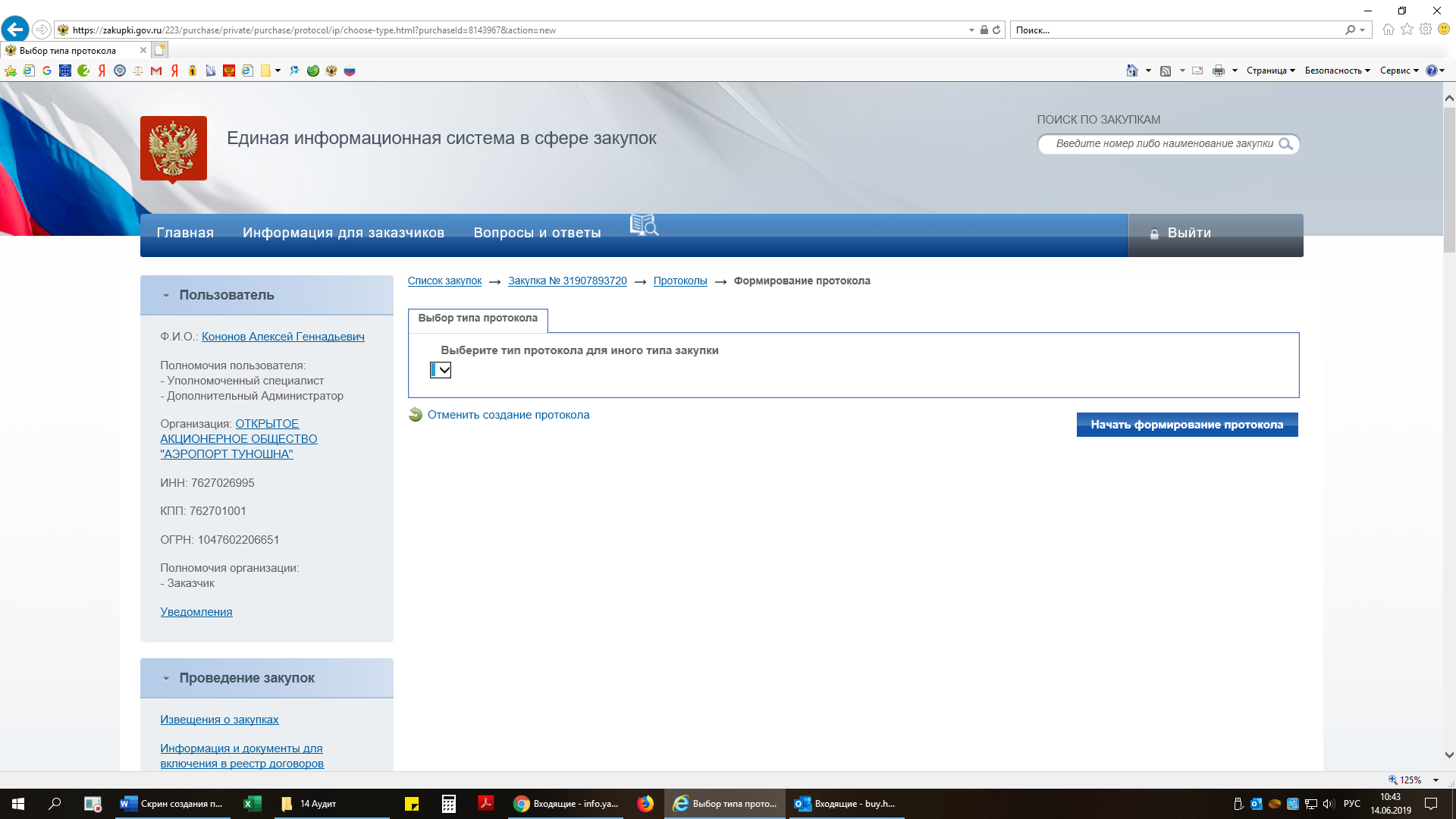 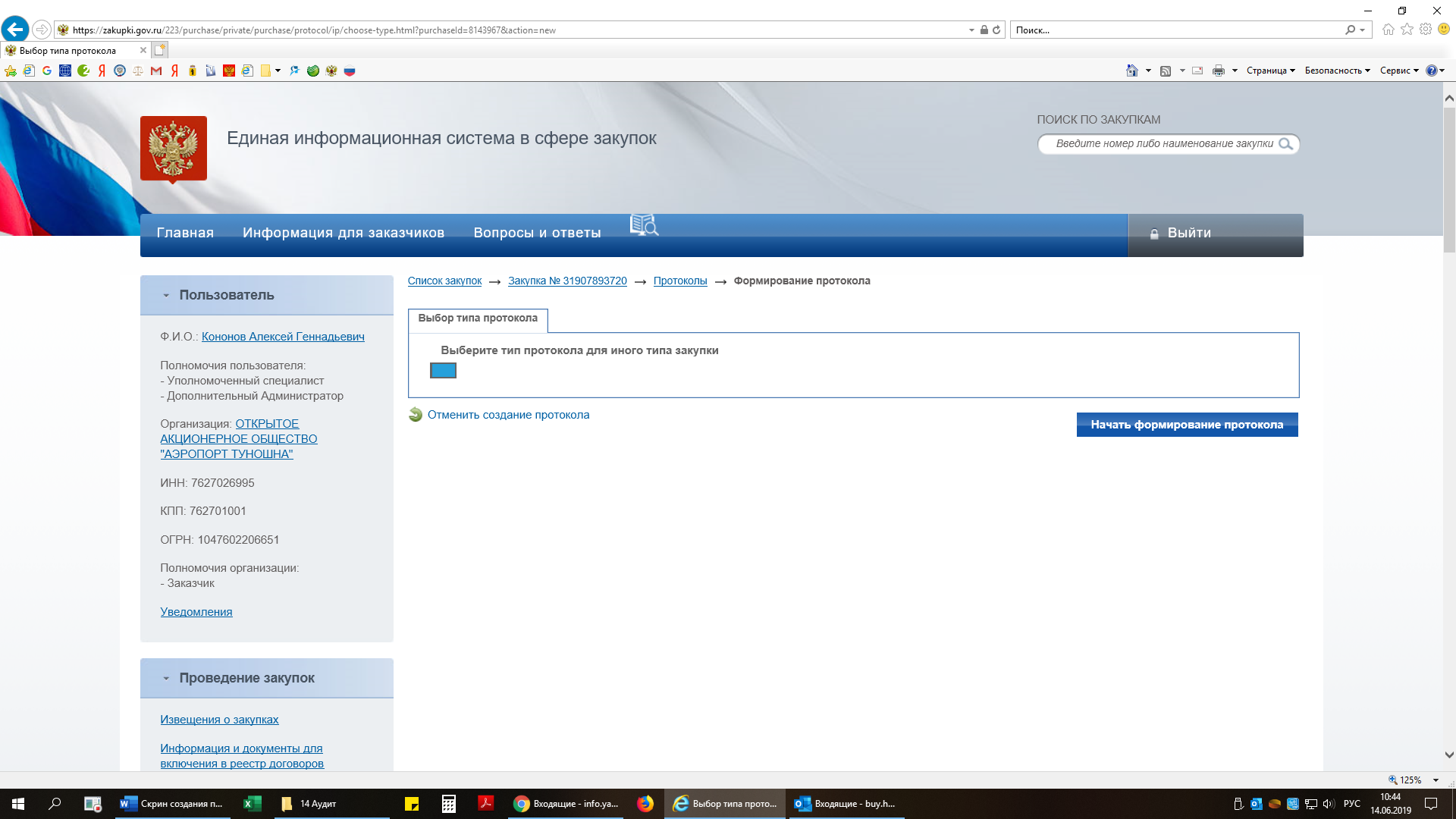 17.06.2019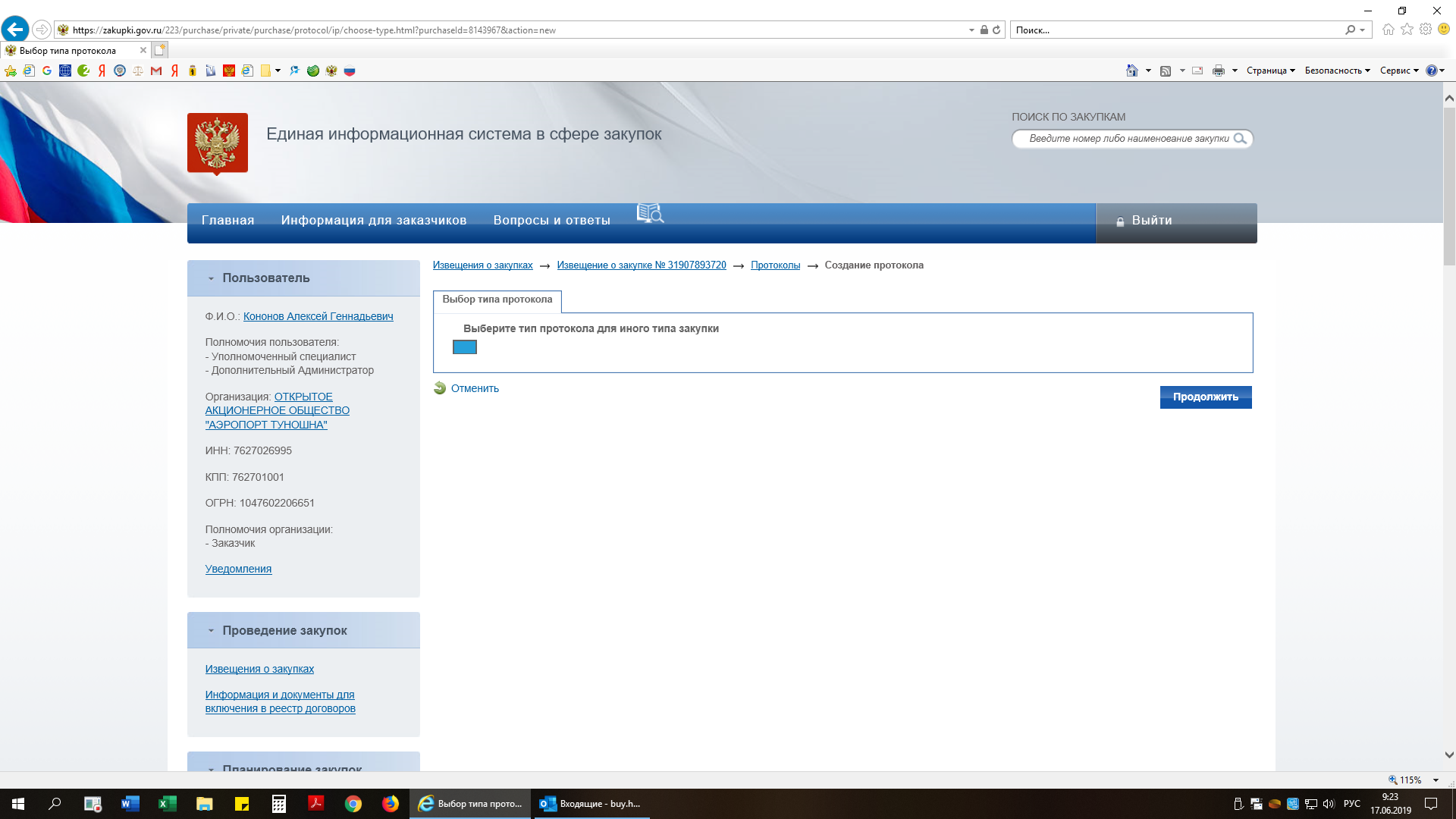 